Физкультминутки на уроках биологии        Школьные занятия, сочетающие в себе психическую, статическую, динамическую нагрузки на организм ребенка, требуют проведения на уроках физкультурных минуток для снятия локального утомления и повышения работоспособности учеников.Основные задачи физкультминутки:         1) снять усталость и напряжение;          2) внести эмоциональный заряд;          3) совершенствовать общую моторику;          4) выработать четкие координированные действия во взаимосвязи с речью;         5) тренировка скоростных навыков выполнения мыслительных операций.         Физкультурная минутка представляет собой небольшой комплекс из 3-4 упражнений, не требующих сложной координации движений, предназначенных для развития мышц туловища и шеи, рук, головы, глаз. По времени эти упражнения занимают около 2 минут. Комплексы подбираются в зависимости от содержания учебной нагрузки на данном уроке.          Рассмотрим несколько вариантов проведения физкультминуток, применяемых мною на уроках биологии: от стандартных комплексов до сюжетных и в сочетании с интеллектуальными заданиями... 1. Упражнения для головы, шейного и грудного отделов позвоночника «Имитации».Цель: снять утомление у ребенка, обеспечить активный отдых и повысить умственную работоспособность учащихся.Для проведения физкультминутки используются упражнения для головы, шейного и грудного отделов позвоночника:Упражнения:1) «Черепаха»: наклоны головы вперед-назад.2) «Маятник»: наклоны головы вправо-влево.3) «Собачка»: вращение головы вокруг воображаемой оси, проходящей через нос и затылок.4) «Сова»: поворот головы вправо-влево.5) «Ёжик нахмурился» (плечи вперёд, подбородок к груди) → «Ёжик весёлый» (плечи назад, голову назад).6) «Весы»: левое плечо вверх, правое вниз. Поменять положение рук.7) «Тянемся – потянемся»: руки вверх, вытягиваем позвоночник.2. Упражнение для рук1) «Волна»: пальцы сцеплены в замок, поочередно открывая и закрывая ладони, учащиеся имитируют движения волн.2) «Встреча с братом»: поочередно касаемся подушечками 2-5 пальцев руки с большим пальцем.3) «Кулачки»: сжимаем и разжимаем кулачки.3. Упражнения для ногЦель: профилактика застоя крови в нижних конечностях (целесообразна после длительной работы в положении сидя и стоя).1) «С носка на пятку»: попеременно становимся на носки, затем на пятки (в положении сидя или стоя).2) «Шаги (степ)»: ходьба на месте, не отрывая носков от пола.3) «Коленками рисуем круг»: прижимаем колени плотно друг к другу, ладони рук помещаем на колени и вращаем ими, делая круги сначала в одну сторону, затем в другую.4) Приседание.4. Комплекс упражнений для улучшения мозгового кровообращенияа) Исходное положение – сидя на стуле.1-голову наклонить вправо; 2-исходное положение; 3-голову наклонить влево; 4-исходное положение; 5-голову наклонить вперёд, плечи не поднимать; 6-исходное положение. Повторить 3-4 раза. Темп медленный.б) Исходное положение – стоя, руки на поясе.1-поворот головы направо; 2-исходное положение; 3-поворот головы налево; 4-исходное положение. Повторить 4-5 раз. Темп медленный. 5.  Комплекс упражнений для снятия утомления с плечевого пояса и рук.а) Исходное положение – стоя, руки на поясе.1-правую руку вперёд, левую вверх; 2-переменить положение рук. Повторить 3-4 раза. Затем расслабленно опустить вниз и потрясти кистями,   голову наклонить вперёд. Затем повторить ещё 3-4 раза. Темп средний.б) Исходное положение – сидя или стоя. Кисти тыльной стороной на поясе.1-2 – свести локти вперёд, голову наклонить вперёд; 3-4 – локти назад, прогнуться. Повторить 5-6 раз. Затем руки вниз и потрясти ими расслабленно.  Темп медленный.в) Исходное положение – сидя, руки вверх.1-сжать кисти в кулак; 2-разжать кисти. Повторить 6-8 раз. Затем руки расслабленно опустить вниз и потрясти кистями. Темп средний. 6. Комплекс упражнений для снятия напряжения с мышц туловищаа) Исходное положение – стойка, ноги врозь, руки за голову.1-5-круговые движения тазом в одну сторону; 4-6-круговые движения тазом в другую сторону; 7-8 – руки вниз и расслабленно потрясти кистями. Повторить  4-6 раз. Темп средний.б) Исходное положение – стойка, ноги врозь.1-2-наклон в сторону, правая рука скользит вдоль ноги вниз, левая, согнутая, вдоль тела вверх; 3-4 – исходное положение; 5-8-то же в другую сторону.Повторить 5-6 раз. Темп средний.7. Математическая гимнастика для глаз (варианты проведения физкультминуток для глаз на уроках биологии.90 % всей информации об окружающем мире человек получает с помощью органов зрения. Нагрузка на глаза у современного ребенка огромная, а отдыхают они только во время сна. Гимнастика полезна всем, а детям особенно, для профилактики нарушений зрения.7.1.  Упражнения для глаз с использованием геометрических фигур, расположенных на стене классной комнаты.Цель: расширение зрительной активности, снятие утомления на уроке.На листе ватмана изображаются различные цветные фигуры (квадрат, круг, ромб и.т.д.), вырезаются и размещаются на стене в кабинете.Во время физкультминутки дается задание последовательно перемещать взгляд с одной фигуры на другую (самостоятельно) или по названию фигуры (цвета) учителем. Упражнение можно выполнять сидя и стоя.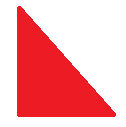 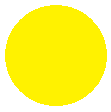 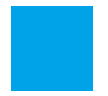 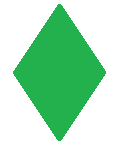 7.2.  Упражнения: «8», «знак бесконечности», «геометрическая зарядка».Цель: снятие зрительного напряжения.Задание 1: нарисуйте движениями глаз на доске цифру 8. Задание 2: нарисуйте движениями глаз на доске знак бесконечности ∞.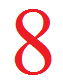 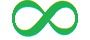 Данное упражнение можно разнообразить в виде стихотворной инструкции:Нарисуй глазами треугольник.Теперь его переверни вершиной вниз.И вновь глазами ты по периметру веди.Рисуй восьмерку вертикально.Ты головою не крути,А лишь глазами осторожноТы вдоль по линиям води.И на бочок ее клади.Теперь следи горизонтально,И в центре ты остановись.Зажмурься крепко, не ленись.Глаза открываем мы, наконец.Зарядка окончилась. Ты – молодец!7.3. Комплекс упражнений для глаз:1) вертикальные движения глаз вверх-вниз; 2) горизонтальные вправо-влево; 3) вращение глазами по часовой стрелке и против; 4) закрыть глаза и представить по очереди цвета радуги (Каждый охотник желает знать, где сидит фазан»). БУДЬТЕ ЗДОРОВЫ !